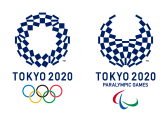 SPORCU BİLGİ FORMUSPORCU BİLGİ FORMU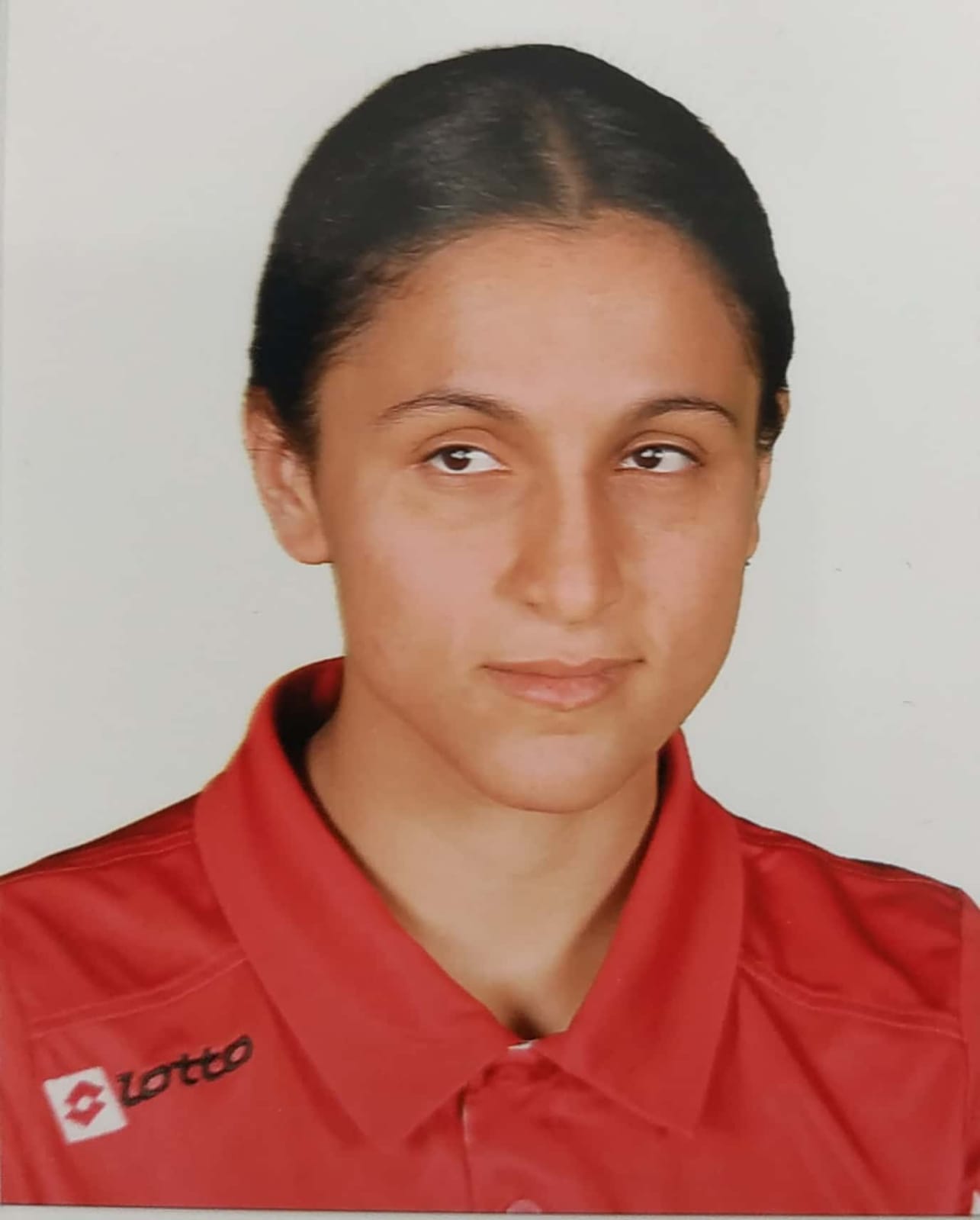 Adı SoyadıKADER ÇELİKKADER ÇELİKKADER ÇELİKKADER ÇELİKDoğum Tarihi01.01.200101.01.200101.01.200101.01.2001Doğum YeriPATNOSPATNOSPATNOSPATNOSİletişim Bilgileri(Adres/Telefon)ERZURUM GÜZEL SANATLAR VE SPOR LİSESİ AZİZİYE/ERZURUM TLF:0536 397 16 44                                                  ERZURUM GÜZEL SANATLAR VE SPOR LİSESİ AZİZİYE/ERZURUM TLF:0536 397 16 44                                                  ERZURUM GÜZEL SANATLAR VE SPOR LİSESİ AZİZİYE/ERZURUM TLF:0536 397 16 44                                                  ERZURUM GÜZEL SANATLAR VE SPOR LİSESİ AZİZİYE/ERZURUM TLF:0536 397 16 44                                                  Öğrenim DurumuLİSE ÖĞRENCİSİLİSE ÖĞRENCİSİLİSE ÖĞRENCİSİLİSE ÖĞRENCİSİSpor Yaptığı İlERZURUMERZURUMERZURUMERZURUMSpor Yaptığı KulüpERZURUM YAKUTİYE ENGELLİLER SPOR KULÜBÜERZURUM YAKUTİYE ENGELLİLER SPOR KULÜBÜERZURUM YAKUTİYE ENGELLİLER SPOR KULÜBÜERZURUM YAKUTİYE ENGELLİLER SPOR KULÜBÜKulüp AntrenörüYILDIRIM GÜÇLÜYILDIRIM GÜÇLÜYILDIRIM GÜÇLÜYILDIRIM GÜÇLÜMilli Takım AntrenörüYILDIRIM GÜÇLÜYILDIRIM GÜÇLÜYILDIRIM GÜÇLÜYILDIRIM GÜÇLÜBaba AdıHAMİTHAMİTHAMİTHAMİTAnne AdıMAKBULEMAKBULEMAKBULEMAKBULEAnne ve Baba İletişim Bilgileri (Adres/Telefon)CUMHURİYET MEZRASI YALÇINKAYA KÖYÜ PATNOS/AĞRI                                   ANNE TLF :0544 579 44 90CUMHURİYET MEZRASI YALÇINKAYA KÖYÜ PATNOS/AĞRI                                   ANNE TLF :0544 579 44 90CUMHURİYET MEZRASI YALÇINKAYA KÖYÜ PATNOS/AĞRI                                   ANNE TLF :0544 579 44 90CUMHURİYET MEZRASI YALÇINKAYA KÖYÜ PATNOS/AĞRI                                   ANNE TLF :0544 579 44 90Tokyo 2020’ den önce Olimpiyat Kotası / Elde Ettiği Derece2018 DÜNYA ŞAMPİYONASI 2.2018 DÜNYA ŞAMPİYONASI 2.2018 DÜNYA ŞAMPİYONASI 2.2018 DÜNYA ŞAMPİYONASI 2.Tüm Uluslararası Başarıları(İlk Üç Derece)YILMÜSABAKA ADIMÜSABAKA ADIDERECETüm Uluslararası Başarıları(İlk Üç Derece)2017AVRUPA ŞAMPİYONASIAVRUPA ŞAMPİYONASI2.Tüm Uluslararası Başarıları(İlk Üç Derece)2019AVRUPA ŞAMPİYONASIAVRUPA ŞAMPİYONASI1.Tüm Uluslararası Başarıları(İlk Üç Derece)Tüm Uluslararası Başarıları(İlk Üç Derece)Tüm Uluslararası Başarıları(İlk Üç Derece)Tüm Uluslararası Başarıları(İlk Üç Derece)Tüm Uluslararası Başarıları(İlk Üç Derece)Tüm Uluslararası Başarıları(İlk Üç Derece)Tüm Uluslararası Başarıları(İlk Üç Derece)Tüm Uluslararası Başarıları(İlk Üç Derece)Tüm Uluslararası Başarıları(İlk Üç Derece)Tüm Uluslararası Başarıları(İlk Üç Derece)